All Saints Upton CE Primary School Uniform List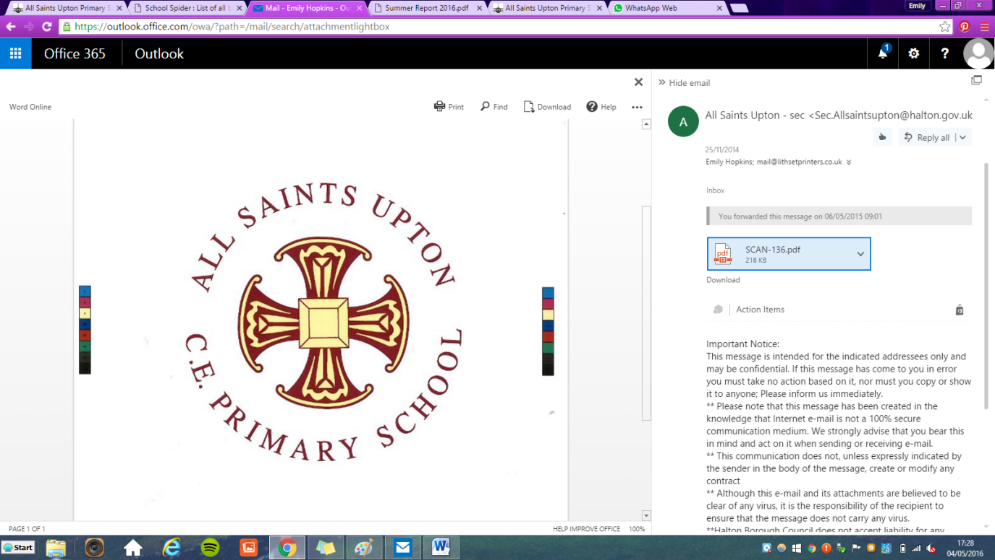 2022-23Uniform Burgundy logo jumper or cardiganYellow logo, or plain, polo shirtGrey trousers/skirt/pinafore dressPlain black/grey/white/socksPlain black school shoes (not trainers/sports shoes/ boots)Y6 only- school hoodie ordered through the school if requiredSummer uniformAs above with the addition of red or yellow gingham dresses Grey school shortsBlack or white sandals may be worn (no open toes or jelly sandals)PE KitChildren will come to school in their PE kit on PE day.Plain house coloured t shirt (with or without house name) No logos or patternsPlain black shorts Plain black tracksuit bottoms or leggings- no logos/patterns for colder weather. Black pumps or trainersOptional school PE hoodie (only to be worn on PE days) Alternatively, children may wear their jumper or cardigan. No other hoodies or tracksuit jackets are acceptable. BagsChildren should have a named book bag (logo or plain) to carry letters/ homework.  Children should not bring larger bags as storage is minimal.Jewellery and hairAll long hair must be tied back for health and safety reasons. Hair accessories should be small, plain and discreet but can be in school colours. No jewellery should be worn to school. If earrings have to be worn (e.g. in first six weeks after piercing) they should be small studs and plasters must be provided for PE sessions. If earrings are worn to school in other circumstances they must be removed for PE.No nail varnish.CoatsPlease ensure these are practical and appropriate to the weather.Uniform can be purchased at Kits For All, 14 Lugsdale Road, Widnes, WA8 6DH Most items of uniform are also available at supermarkets.Please look through this list before replacing uniform for the new academic year.